			Collaborative Teachers Institute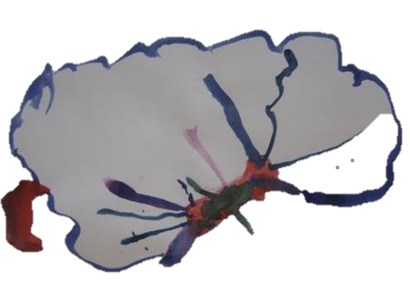 			    April 19, 2016, 4:30 – 7:30 pmLarge Group Sharing:  Santa Fe School for the Arts:  Paint Brush PanelSmall Group Sharing:  Documentation for PanelsPedagogical Leadership:  what do we know now?